        В соответствии подпункта «в» пункта 2 части 2 статьи 10 Федерального закона от 26.12.2008 г. №294-ФЗ «О защите прав юридических лиц и индивидуальных предпринимателей при осуществлении государственного контроля (надзора) и муниципального контроля» и части 3 статьи 44 Закона Российской Федерации от 07.02.1992 г. №2300 «О защите прав потребителей», администрация Староатайского сельского поселения постановляет: 1. В постановление администрации  Староатайского сельского поселения  от 27.02.2014 г. №15 (с изм. от 25.04.2016 г. №31) «Об утверждении административного регламента администрации Староатайского сельского поселения Красночетайского района Чувашской Республики по исполнению муниципальной функции по осуществлению муниципального контроля за сохранностью автомобильных дорог местного значения в границах населенных пунктов Староатайского сельского поселения Красночетайского района Чувашской Республики»  внести следующее изменение:а) в пункте 3.2.1. раздела 3  подпункт «в» признать утратившим силу.2. Контроль за исполнением настоящего постановления оставляю за собой.            3.Настоящее постановление подлежит опубликованию в периодическом печатном издании «Вестник Староатайского сельского поселения.Глава Староатайского сельского поселения                                                                         Ионова Л.И.ЧĂВАШ РЕСПУБЛИКИ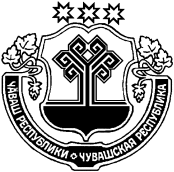 ХĔРЛĔ ЧУТАЙ РАЙОНĔЧУВАШСКАЯ РЕСПУБЛИКАКРАСНОЧЕТАЙСКИЙ  РАЙОНКИВ АТИКАССИЯЛ ПОСЕЛЕНИЙĚНАДМИНИСТРАЦИЙĚЙЫШĂНУ13.04.2018  ç.  14№Кив Атикасси ялĕАДМИНИСТРАЦИЯСТАРОАТАЙСКОГОСЕЛЬСКОГОПОСЕЛЕНИЯПОСТАНОВЛЕНИЕ13.04.2018 г.  № 14деревня Старые АтаиО внесении изменений в постановлениеадминистрации Староатайского сельского поселения от 27.02.2014 г. №15 (с изм. от 25.04.2016 г. №31) «Об утверждении административного регламента администрации Староатайского сельского поселения Красночетайского района Чувашской Республики по исполнению муниципальной функции по осуществлению муниципального контроля за сохранностью автомобильных дорог местного значения в границах населенных пунктов Староатайского сельского поселения Красночетайского района  Чувашской Республики»